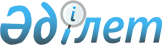 О намерении Республики Казахстан не становиться участником Соглашения об установлении для участников Великой Отечественной войны, тружеников тыла военных лет и вдов погибших воинов дополнительных льгот и материальной помощи в связи с 50-летием Победы в Великой Отечественной войне 1941 - 1945 годовПостановление Правительства Республики Казахстан от 3 июля 2009 года № 1027

      В соответствии со статьей 18 Закона Республики Казахстан от 30 мая 2005 года "О международных договорах Республики Казахстан" Правительство Республики Казахстан ПОСТАНОВЛЯЕТ : 



      1. Министерству иностранных дел Республики Казахстан уведомить Исполнительный Комитет Содружества Независимых Государств о намерении Республики Казахстан не становиться участником Соглашения об установлении для участников Великой Отечественной войны, тружеников тыла военных лет и вдов погибших воинов дополнительных льгот и материальной помощи в связи с 50-летием Победы в Великой Отечественной войне 1941 - 1945 годов. 



      2. Настоящее постановление вводится в действие со дня подписания.        Премьер-Министр 

      Республики Казахстан                       К. Масимов 
					© 2012. РГП на ПХВ «Институт законодательства и правовой информации Республики Казахстан» Министерства юстиции Республики Казахстан
				